Protocolo de Madrid relativo al Registro Internacional de Marcas Modificación de los importes de la tasa individual:  NoruegaEl Gobierno de Noruega ha notificado al Director General de la Organización Mundial de la Propiedad Intelectual (OMPI) una declaración modificando los importes de la tasa individual a pagarse respecto a Noruega en virtud del Artículo 8.7) del Protocolo de Madrid.A partir del 1 de marzo de 2024, los importes de la tasa individual pagadera respecto a Noruega serán los siguientes:  Estos nuevos importes se abonarán cuando Noruegaa)	sea designado en una solicitud internacional recibida por la Oficina de origen el 1 de marzo de 2024 o después de esa fecha;  ob)	sea objeto de una designación posterior que haya sido recibida por la Oficina de la Parte Contratante del titular o presentada directamente ante la Oficina Internacional de la OMPI en dicha fecha o posteriormente;  oc)	haya sido designado en un registro internacional renueva en dicha fecha o posteriormente.18 de enero de 2024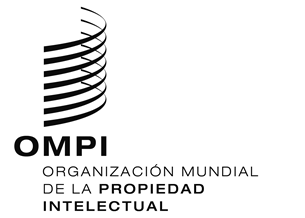 AVISO N.º 1/2024AVISO N.º 1/2024AVISO N.º 1/2024ASUNTOSASUNTOSImportes(en francos suizos)Importes(en francos suizos)ASUNTOSASUNTOShasta el 29 de febrero de 2024a partir del 1 de marzo de 2024Solicitud odesignaciónposterior –  por una clase de productos o servicios248309Solicitud odesignaciónposterior –  por cada clase adicional6481Solicitud odesignaciónposterior Cuando se trate de una marca colectiva, de garantía o de certificación:Solicitud odesignaciónposterior –  por una clase de productos o servicios342325Solicitud odesignaciónposterior –  por cada clase adicional141134ASUNTOSASUNTOSImportes(en francos suizos)Importes(en francos suizos)ASUNTOSASUNTOShasta el 29 de febrero de 2024a partir del 1 de marzo de 2024Renovación–  por una clase de productos o servicios222276Renovación–  por cada clase adicional86106RenovaciónCuando se trate de una marca colectiva, de garantía o de certificación:Renovación–  por una clase de productos o servicios–  por cada clase adicional440180418171